Министерство финансов Российской Федерации сообщает об издании приказа Министерства финансов Российской Федерации от 10 октября 2023 г. № 160н 
"О внесении изменений в коды (перечни кодов) бюджетной классификации Российской Федерации на 2023 год (на 2023 год и на плановый период 
2024 и 2025 годов), утвержденные приказом Министерства финансов Российской Федерации от 17 мая 2022 г. № 75н"*(далее - Приказ № 160н).Электронная версия Приказа № 160н размещена на официальном сайте Министерства финансов Российской Федерации (https://minfin.gov.ru/)
в рубрике "Бюджет", подрубрике "Бюджетная классификация Российской Федерации", разделе "Нормативные правовые акты и методические рекомендации".А.М. Лавров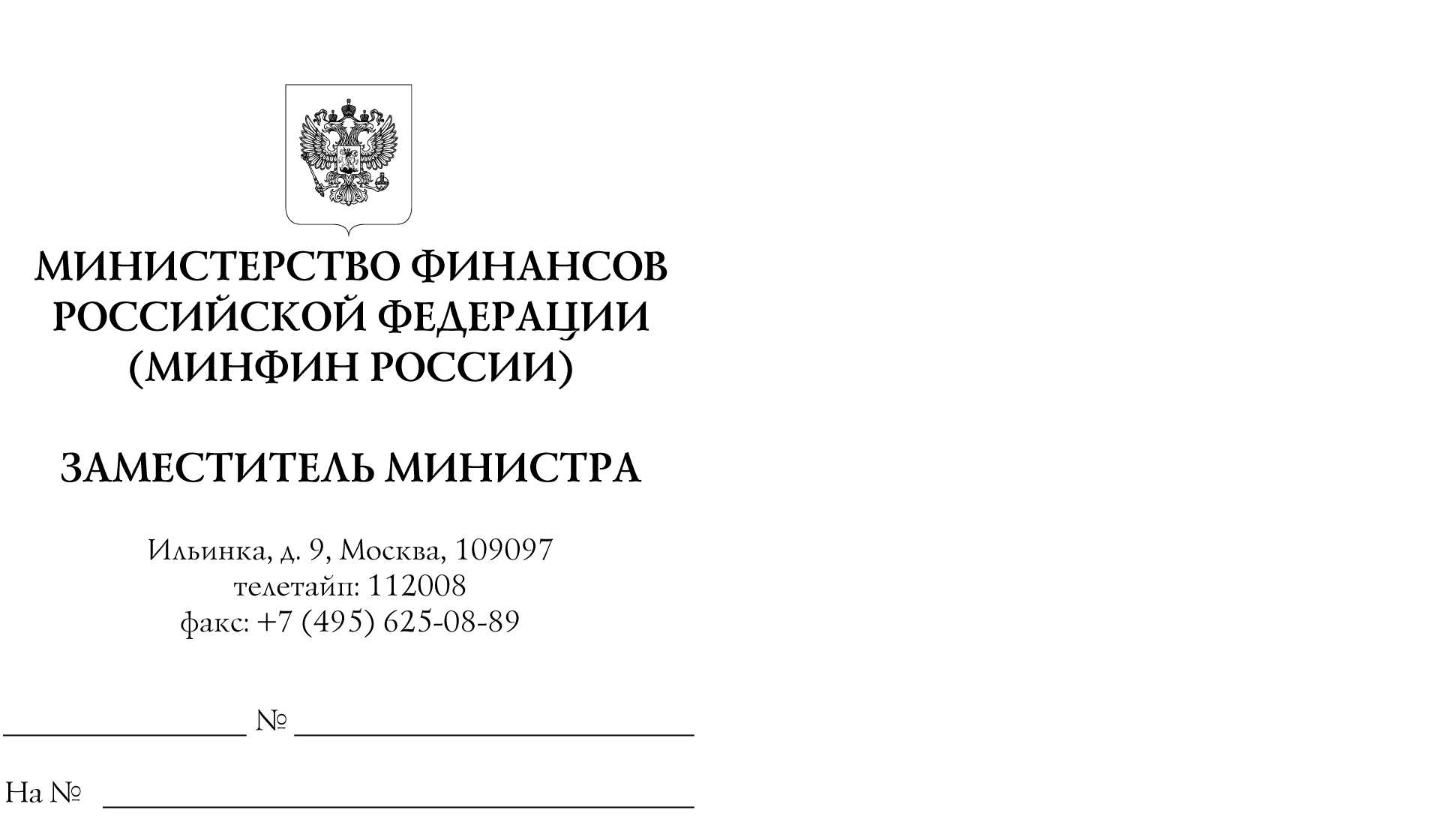 Главные распорядители средств федерального бюджетаОрганы управления государственными внебюджетными фондами Российской ФедерацииФинансовые органы субъектов Российской Федерации